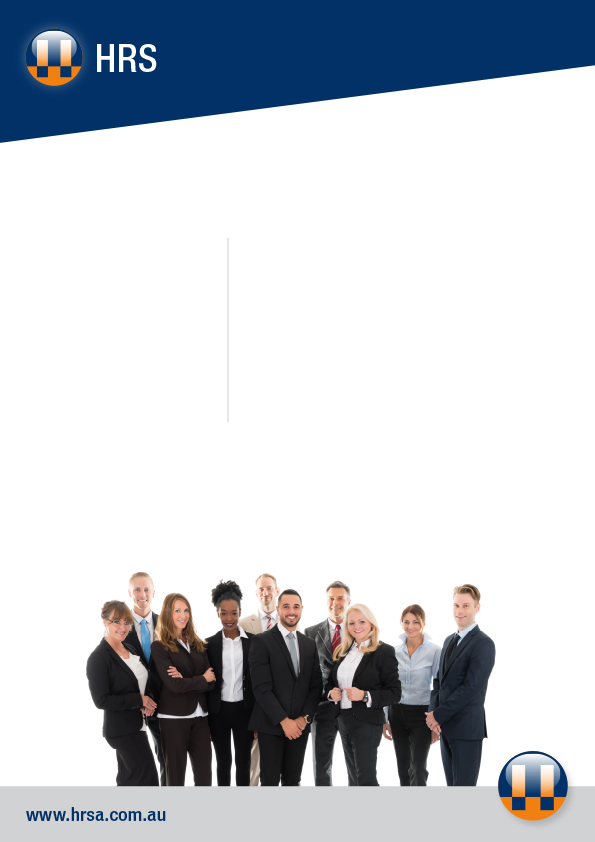 Chief Executive OfficerGoulburn Options IncGoulburn Options Inc (GO) has been supporting people with disabilities for 31 years. It is a not for profit community organisation providing a range of services for adults who have a disability and their carers.  Goulburn Options is partly funded by the Department of Health and Human Services and registered to provide a wide range of supports under the NDIS. Our members, carers, staff and volunteers work together to achieve quality personalised services. Our aim is to assist participants as they seek to live their ‘biggest life possible’. The Board are now seeking a high calibre Executive to lead the team. The Chief Executive Officer is responsible for implementing the strategic direction of Goulburn Options, as determined by the Board, as well as ensuring that safe and effective services are provided to the community.  This role requires an energetic and experienced individual that can help lead this dynamic and innovative organisation.  To meet the requirements of the role you will have tertiary qualifications in a relevant field. You will need to be able to demonstrate strong and effective leadership abilities, organisational and interpersonal skills and experience in both human resource and financial management.   Knowledge of funding and current government policy and a track record of successful community engagement are also key requirements.  An attractive remuneration package will be negotiated with the successful applicant.Full position details can be obtained from our website at:www.hrsa.com.auor contact Jo Lowday on: 0400 158 155.  To make an application you will be required to submit: a Cover Letter incorporating a response to the Key Selection Criteria, your full CV and a completed HRS Application Form available on the HRS web site. Applications can be made online or sent by email to: hrsa@hrsa.com.auApplications close 6 August, 2021